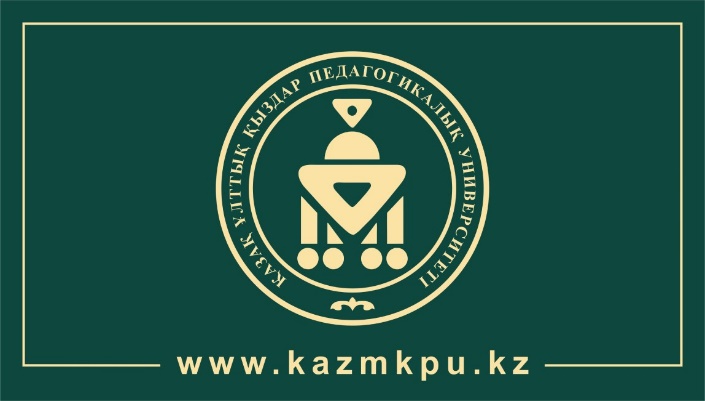 Күндізгі бөлім үшін (ақылы):Аттестат қосымшасымен;Медициналық анықтама №75-У, флюорография суретімен;Денсаулық паспорты (063);4 дана фото 3*4 (CD дискіде);ҰБТ сертификаты;Жеке куәлік көшірмесі – 2 дана;Арнайы емтихан анықтамасы (педагогикалық бағыт бойынша);Жеңілдікке құқық беретін құжаттар (бар болған жағдайда);Бір үйден екі бала осы университетте ақылы негізде білім алған жағдайда;Университет тарапынан ұйымдастырылған олимпиада жеңімпаздары (сертификат).Оқу ақысын төлегені туралы түбіртек көшірмесі;Келісім-шарт 2 дана (түбіртек);Қосымша келісім-шарт (жеңілдіктер бойынша) 2 дана (түбіртек);Вакцинация паспорты (18 жасқа толған азаматшаларға).